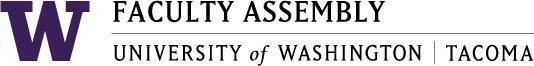 MinutesFaculty Affairs Committee MeetingOctober 14th, 2019 / 12:30pm-1:20 p.m.  SCI 104Members Present: Chair: Jim Thatcher, Wei Cheng, Fei Leng, Sharon Laing. Members remoting through Zoom: Rich Furman. Members Excused: Nicole Blair, Rob MacGregor. AdministrativeSupport: Andrew SeibertRecording Permission/ConsentRecording permissions granted by the CommitteeApproval of Minutes from 09/16/19Motion to approve the Minutes with edits by Chair Jim Thatcher. Moved by Sharon Laing, seconded by Wei Cheng.Edits: Remove number of students.Faculty and staff have trouble finding available parking at UW Tacoma.Vote, 5 yes, 0 no, 0 abstentions Report of Faculty Affairs Chair- Jim Thatcher The Drafted email that was created by Jim Thatcher and viewed by committee members was sent to Marian Harris, Chair of the Faculty Assembly and Sarah Hampson, Vice Chair of the Faculty Assembly. Sarah Hampson forwarded the email to Casey Byrne, Academic Human Resources for more direct information due to the absence of the Chair of the Faculty Assembly.There are quite a few UW Bothell Committees that could be emailed regarding the tenure track workload of 6 classes reduced to 5.The committee agreed that the point of contact will be the UWB Executive CouncilAction Item: Chair Jim Thatcher will send an email to UW Bothell regarding tenureDiscussion of areas of interestParking and General TransportationQuestions:Why are faculty charged to work when some employers are not charging for parking?Is there a process for helping faculty meeting their physical needNot regarding disability Is there a place for Staff to have “paid uninterrupted parking.”Changes in Human ResourcesThe email has been forwarded to Casey ByrneTenured Track Faculty WorkloadWhat were the administrative processes to get the class load from 6 to 5Action Item: Chair Jim Thatcher will send an email to UW Bothell Executive Council regarding the process of how they were able to change the workload from 6 to 5. Administrative Support Andrew Seibert will verify if there are old minutes on this process as well.Some other questions to consider: How did they successfully complete this?Was it something administrators wanted?AdjournmentMeeting was adjourned at 1:00PM.Next meeting Monday, November 18th, 2019.SCI 104 12:30-1:20.